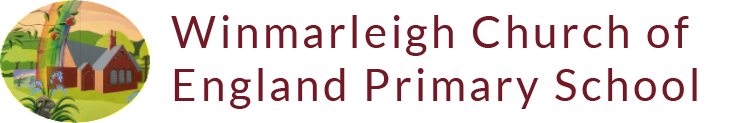 Online SafetyOnline safety is an integral part of children’s education in today’s digital world and is embedded in their learning at school. We also want to help our parents and children improve their own understanding of e-safety issues so they can learn to use the internet and all digital media in a safe and secure way.We encourage all parents and carers to visit the links below to look at ways to protect their child online.CEOPCEOP (Child Exploitation Online Protection) have created the below videos for you to watch with your child regarding staying safe online-https://youtu.be/-nMUbHuffO8 Suitable for children in KS1https://youtu.be/599I1E-rWTU Suitable for children in KS2To find out more about who CEOP are, click here. UK Safer Internet Centrehttps://www.saferinternet.org.uk/NSPCCNSPCC (National Society for the Prevention of Cruelty to Children)https://www.nspcc.org.uk/preventing-abuse/keeping-children-safe/online-safety/ThinkUKnowhttps://www.thinkuknow.co.uk/parents